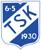 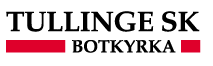 Inbjuder till enklareMTBO-tävling lördagen 13 november 2021vid Lida friluftsgård MTBO-tävlingen 13 november är en del av Novembertävlingarna i orientering som Tullinge SK arrangerar 13-14 november från samma plats.Ett utmärkt tillfälle att kombinera med helgens orienteringstävlingar!. 
Samling: Lida Friluftsgård, Tullinge. Infart via väg 226 i Tullinge. Klasser: i erbjuder Vi erbjuder fyra olika banor att välja bland. Bana A- 12km. 		Bana B- 8km. Bana C- 5km 			Bana D- 3,5km (enklare prova-på bana)Orienteringstävlingarna 13-14 november har egen inbjudan i Eventor. Allmänna färdmedel: SL-buss från Tullinge station ända fram till parkeringen. Se www.sl.se Parkering: Friluftsgårdens parkering, gott om plats för alla bilar. Anmälan: Ordinarie anmälan stänger söndagen 7 november, kl 23.59. Anmälningsavgift för vuxna 100kr och för ungdomar 75kr Efteranmälan med 50% avgiftstillägg, tom onsdag 10 november, kl 23.59.   https://eventor.orientering.se/Events/Show/38462Direktanmälan: Möjligt på plats mellan kl.10-11. Vuxen 150kr, ungdom 100kr. Start: Start sker genom startstämpling. Endast möjligt med start mellan 10.30-12. Möjlighet att kombinera med orienteringslöpning vid tidig start.  Karta: Tullinge- Tumba, konverterad till MTBO 2019 (SM-Karta 2019). Reviderad 2020 Skala 1:10.000 i A3-format för alla banor förutom ”prova på klassen” som har A4 Ekvidistans 4m. Terräng: Tävlingsområdet består av ett stort antal grusvägar samt stigar, såväl större som mindre liksom snabba eller tekniska. Kuperingen är svag och består främst av ett antal småbackar. Alltså som gjort för MTB-O!   Orienteringstävlingen på söndagen avgörs i eget område.Kartställ: Ett fåtal kartställ finns att hyra av arrangören. Skicka mail till bjorn.normark@gmail.com, Först till kvarn! Sportförsäljning: Orienteringsspecialisten finns på plats på parkeringen med bra erbjudanden!Lida Värdshus: Serveringen på Värdshuset är öppen under tävlingshelgen och erbjuder både gofika och lunch.  Accropark Höghöjdsbana: Passa på att testa höghöjdsbanan och svinga er bland trädens kronor och stammar. En kombination av klättring, balans, mod och lek tar er fram mellan träden. Läs mer och boka på www.accropark@lida.nu Tävlingsledare: Lennart Agén, 070-564 17 10 alternativt lennart@agen.se Banläggare: Björn Normark

